University of Mianwali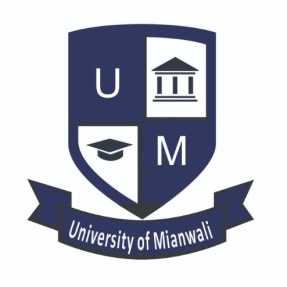 Department of______Application Form for Improvement of Subject/sName:------------------------------------------------------------------------------------------------------------Father Name:---------------------------------------------------------------------------------------------------Program:--------------------------------------------------------------------------------------------------------Session:----------------------------------------------------------------------------------------------------------Roll Number:--------------------------------------------------------------------------------------------------Registration Number:----------------------------------------------------------------------------------------Subject/s for Improvement1. Subject Code with Title----------------------------------------------Semester:------------Marks:------2. Subject Code with Title----------------------------------------------Semester:------------Marks:------Date:									Signature of applicantIncharge of the department:Treasure office:Dairy Number: - - - - - - - - - 